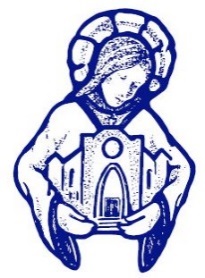 TOP  FIVEReasons why St. Symphorosa is the best Catholic School in the Area#5	Community of Families-We are grounded in our root beliefs-All things are possible with God, A community of Kindness, Love and Support equals success, and Our children are Stewards of God’s gifts. #4	Moral and Spiritual Development-We participate in weekly mass, daily prayer and focus on teaching children to be virtuous and follow the golden rule-“Do unto others as you would have them do unto you.” #3	Supportive Environment-We plan activities that connect to our theme, St. Syms Rocks-Our students shine while working 1 to 1 on devices, learning the core curriculum, and participating in extra classes in gym, computers, Spanish, art, and music. Small class sizes help us understand the students academically, socially and emotionally.#2	Well-educated, experienced and committed teachers, staff and partners. Award winning teachers with an average tenure of 22 years.  Partnerships with Big Shoulders Fund, Catapult and other funders that provide financial and academic support.#1	Supportive and involved families who volunteer their time. Parent Association, School Advisory Board, Parent Ambassadors and many others who give their time to help us SHINE.We are a Family Celebrating Faith!